•	Handouts/Additional material: Taboo cards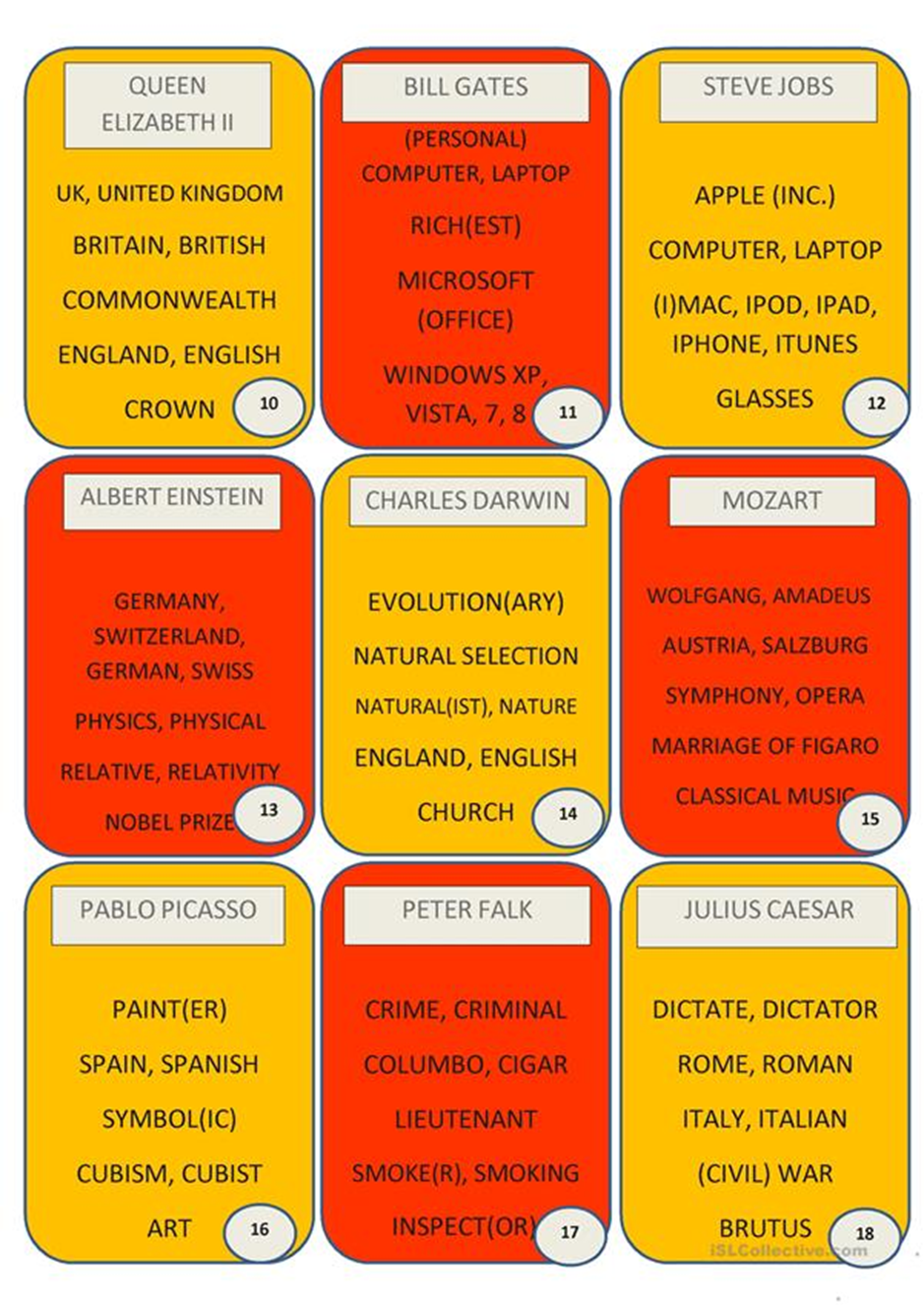 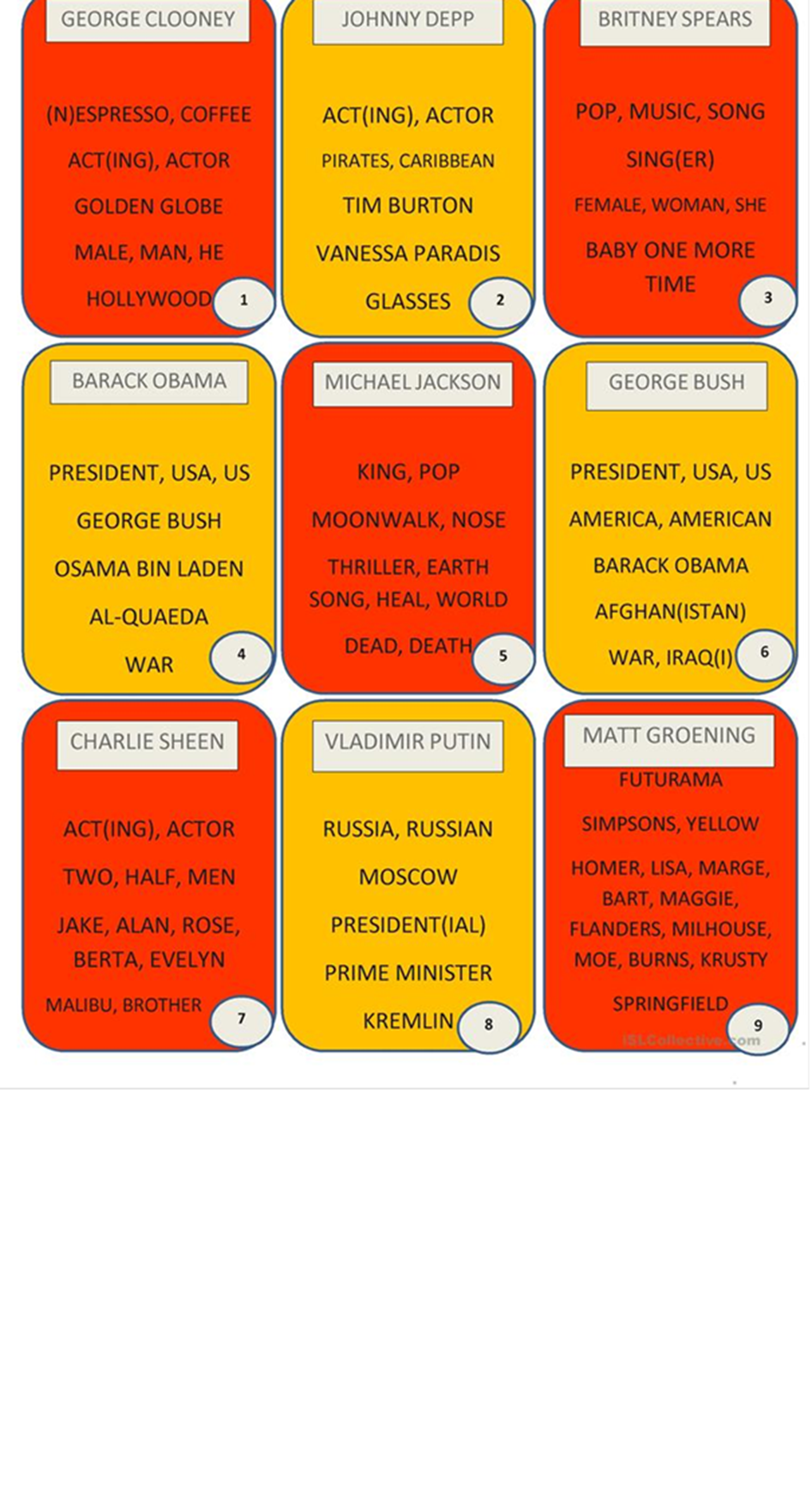 Handout 2The Coca-Cola Company is a soft d……… giant that was e……… in 1886. Its mission is “to strive to refresh the world, inspire moments of optimism and happiness, create value and make a d……………”. It often tops the list of being the world’s most recognizable b……... Its iconic Coca Cola drink, also known as C………, started life as m………. Today it is one of the biggest selling products on the planet. The company w…………… says its 3,300+ beverages are sold in over 200 countries. It sells 1.6 billion drinks a day and e………… close to 100,000 people. One secret to the company's phenomenal s…………… is what it calls the 'Coca-Cola system' - the more than 300 worldwide b…………… partners that work together to distribute its products. Another is its catchy advertising s…………, such as “Coke Is It”. Its biggest r………… is Pepsi.Handout 3The Coca-Cola Company is a soft drinks giant that was established in 1886. Its mission is “to strive to refresh the world, inspire moments of optimism and happiness, create value and make a difference”. It often tops the list of being the world’s most recognizable brand. Its iconic Coca Cola drink, also known as Coke, started life as medicine. Today it is one of the biggest selling products on the planet. The company website says its 3,300+ beverages are sold in over 200 countries. It sells 1.6 billion drinks a day and employs close to 100,000 people. One secret to the company's phenomenal success is what it calls the 'Coca-Cola system' - the more than 300 worldwide bottling partners that work together to distribute its products. Another is its catchy advertising slogans, such as “Coke Is It”. Its biggest rival is Pepsi.Handout 4Coca Cola Role playRole A: Coca Cola New Products DirectorYou have created a new product for Coca Cola. You believe that the new product will be the company’s best ever. It will be a bestseller. There are people who do not agree with you. You need B,C,D on your side. Tell the why this is a product that will bring great things to Coca Cola.Role B: Coca Cola Marketing DirectorYou think the company’s new product is a really bad idea. It will give your company a really bad name. You think the New Products Director is trying to destroy the company. Try to get him/her to understand there’s no way the new product will sell. Try to get person C and D on your side.Role C: Coca Cola Market ResearcherYou have interviewed thousands of people about the new product. They don’t like it or hate it. You think it will be successful if they make many changes. Tell the New Products Director he/she needs to change the product. You neither like nor trust person B. Disagree him/her.Role D: Coca Cola shareholderYou know a lot about Coca Cola’s new product. You are worried it will not sell and share prices will go down. You think A is crazy and must find a new. You agree with everything B says. You don’t agree with C. The new product should not go on the market.Handout 5Expressions for Agreeing and DisagreeingStating an opinionIn my opinion...The way I see it...If you want my honest opinion....According to Lisa...As far as I'm concerned...If you ask me...Asking for an opinionWhat's your idea?What are your thoughts on all of this?How do you feel about that?Do you have anything to say about this?What do you think?Do you agree?Wouldn't you say?Expressing agreementI agree with you 100 percent.I couldn't agree with you more.That's so true.That's for sure.(slang) Tell me about it!You're absolutely right.Absolutely.That's exactly how I feel.Exactly.I'm afraid I agree with James.I have to side with Dad on this one.No doubt about it.(agree with negative statement) Me neither.(weak) I suppose so./I guess so.You have a point there.I was just going to say that.Expressing disagreementI don't think so.(strong) No way.I'm afraid I disagree.(strong) I totally disagree.I beg to differ.(strong) I'd say the exact opposite.Not necessarily.That's not always true.That's not always the case.No, I'm not so sure about that.InterruptionsCan I add something here?Is it okay if I jump in for a second?If I might add something...Can I throw my two cents in?Sorry to interrupt, but...(after accidentally interrupting someone) Sorry, go ahead. OR Sorry, you were saying...(after being interrupted) You didn't let me finish.Settling an argumentLet's just move on, shall we?Let's drop it.I think we're going to have to agree to disagree.(sarcastic) Whatever you say./If you say so.Óravázlat 2.Teacher: Schuszter KláraSchool/group: Kossuth Lajos Bilingual Grammar SchoolGroup profile: Mixed groups of students (German, Austrian, Romanian and Hungarian)Group profile: Mixed groups of students (German, Austrian, Romanian and Hungarian)Topic of the lesson: Logos, slogans, brands – Coca ColaTopic of the lesson: Logos, slogans, brands – Coca ColaContent Aims and Objectives: To speak about global issues, international companies and their productsContent Aims and Objectives: To speak about global issues, international companies and their productsLanguage Aims and Objectives: Speaking : to communicate in English with foreign students who also speak English as a second language.Language Aims and Objectives: Speaking : to communicate in English with foreign students who also speak English as a second language.Special skills Development: Cognitive Social: how to work in groups with foreign students, co-operation via lingua-franca( bridge language)(thinking skills;-metacognitive skills;-social skills)Special skills Development: Cognitive Social: how to work in groups with foreign students, co-operation via lingua-franca( bridge language)(thinking skills;-metacognitive skills;-social skills)Teaching materials: handouts, audio filesTeaching materials: handouts, audio filesAnticipated problems: working in groups, having difficulties with the topic itselfAnticipated problems: working in groups, having difficulties with the topic itselfTimeStageProcedure AimInteraction patternsSkillsMaterials Comments2’Warm-up -Greeting students to create the atmosphereFrontal workT-SsSpeaking7’Lead in Taboo gameT: The world is said to be a global village. In a village everybody knows everybody. Not only do you know the same famous brands, foods and drinks, but actors, musicians, politicians as well. So, let’s play Taboo game. You have to find out famous people.to activate students’ knowledge Group work SpeakingTaboo cardsHandout 1T walks and checks6’T: Last lesson we were talking about Coca Cola company. To brush up your knowledge let’s watch a short video.to introduce the topicFrontal workhttps://www.youtube.com/watch?v=jwCYxwkjw905’Reading and writingT. Now you will be given a new handout about the company, you have to read and find the missing words.Group workSpeaking, reading, writing Handout 2 Handout 35’Post readingT: Tell your solution.To provide opportunity to check the information Group work SpeakingT checks 15’SpeakingT: Now you are going to do a roleplay exercise.4 rolesA Coca Cola New Products Director, B, Coca Cola Marketing Director C Coca Cola Market Researcher, D Coca Cola ShareholderYou have 10 minutes to come to an agreement.Let me give you a list of Expressions for Agreeing and Disagreeing.To provide opportunity for debatingGroup work Speaking,Conversation skillsHandout 4Handout 5T walks and helps if needed5’Post SpeakingT: Please share your decision with the other groupsTo provide opportunity for using the acquired vocabulary in contextFrontal workSpeaking